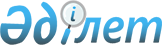 Об утверждении размера пошлины, уплачиваемой хозяйствующими субъектами при обращении в Суд Евразийского экономического союзаРешение Высшего Евразийского экономического совета от 10 декабря 2021 года № 24.
      В соответствии с пунктом 2 Решения Высшего Евразийского экономического совета от 10 октября 2014 г. № 85 Высший Евразийский экономический совет решил:
      1. Утвердить на 2022 год размер пошлины, уплачиваемой хозяйствующими субъектами при обращении в Суд Евразийского экономического союза, в размере 49 760 российских рублей в соответствии с прогнозируемым при подготовке проекта бюджета Евразийского экономического союза на 2022 год индексом роста потребительских цен, составляющим 4,0 процента.
      2. Настоящее Решение вступает в силу с 1 января 2022 г.
					© 2012. РГП на ПХВ «Институт законодательства и правовой информации Республики Казахстан» Министерства юстиции Республики Казахстан
				
Члены Высшего Евразийского экономического совета:
Члены Высшего Евразийского экономического совета:
Члены Высшего Евразийского экономического совета:
Члены Высшего Евразийского экономического совета:
Члены Высшего Евразийского экономического совета:
От Республики Армения

От Республики Беларусь

От Республики Казахстан

От Кыргызской Республики

От Российской Федерации
